Members of Sproughton Parish Council are hereby summoned to attend the Parish Council Planning Meeting to be held in the Barley Room, the Tithe Barn, Lower Street, on Wednesday 11th   December at 7:00pm to transact the business as set out below.AGENDAOPENING INCLUDING PUBLIC FORUMAPOLOGIESCOUNCILLORS DECLARATIONS OF INTEREST RELEVANT TO ANY ITEM ON THE AGENDACONSIDERATION OF DISPENSATIONS FOR A PECUNIARY INTERESTMINUTES Councillors to consider and approve the minutes of the Parish Council planning meeting held on 27th November 2019Review of actions from previous minutesPLANNING APPLICATIONSDC/19/04981 | Application under Section 73A of the Town and Country Planning Act - Variation of Condition 2 (Approved Plans and Documents) and Condition 14 (Provision of Parking) on permission 3655/13 to allow revised layout of southern greenhouse | Land At Dairy Farm Loraine Way Bramford Suffolk Notification of works to trees under a Tree Protection Order BT392/G4 - Repollard 2 x Limes, Reduce Sycamore by 2.5m all round. 21 Nine Acres Sproughton Ipswich Suffolk IP2 0DL Application. No: DC/19/05550 | Received: Thu 28 Nov 2019 | Validated: Thu 28 Nov 2019 | Status: Awaiting decision 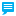 Discharge of Conditions Application for B/15/00993 - Condition 69 (Archaeological works), 86 (Glazing Performance), Condition 95 (Development for Life 12 Rating), Condition 97 (Energy Statement) Land To The North And South Of Poplar Lane Sproughton Suffolk Application. No: DC/19/05506 | Received: Mon 25 Nov 2019 | Validated: Tue 26 Nov 2019 | Status: Awaiting decision Pigeon: Land Nth of Burstall Lane & West of Loraine WayUpdateTaylor Wimpey Phase 2UpdateHOPKINS HOMESUpdateBENNETT HOMES  FLOODING ISSUEUpdateTO AGREE TIME, DATE AND PLACE OF NEXT MEETINGITEMS FOR NEXT MEETINGAOBCLOSE OF MEETINGP PowellPeter PowellVice-Chair, Sproughton Parish Council